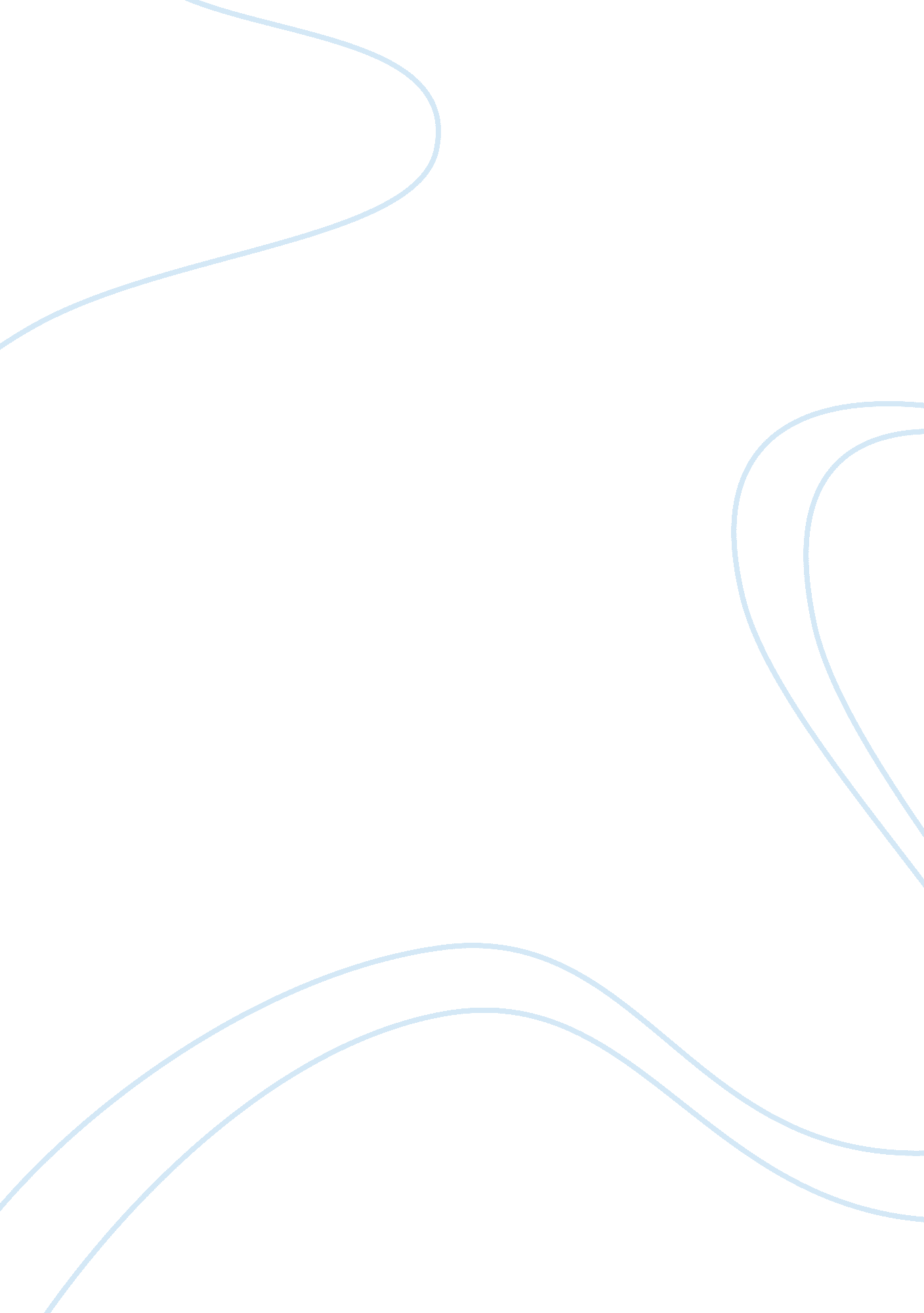 Information for students about how to write argument essaysProfession, Student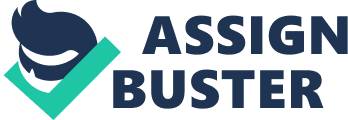 Writing an argument essay is not easy as it may appear from the first sight. Students should keep in mind that an argument essay has special requirements for writing to follow. This article will be helpful for students who have decided to choose an argument essay as their task. Tips for an argument essay writing Topic for argument essay must be interesting and contain two opposite opinions which will be discussed further. Having considered two sides of the topic students should care about gathering evidence to support future discussion in their argument essay. Writing your argument essay, you should present interesting background information of your topic. Students should state their personal opinion on discussed topic with in the thesis statement presented at the end of the introduction. The main body of your argument essay should discuss two controversial opinions with supporting facts presented and personal opinion stated. Students should give arguments to defend their ideas. In the conclusion students should state their opinion one more time and provide a summary of the whole argument essay. While argument essay writing students should avoid emotional expressions as it is inadmissible in such kind of work. Outline and reference list should be properly organized. Sources inside the text of your argument essay should also be carefully cited. Writing your argument essay, be sure to know all arguments that opposite side may use to defeat you. Be ready to defend your opinion in case ateacheror students want to discuss your essay. While producing arguments to support your essay, be sure that they are relevant and strong. In fact, argument essay does not differ much from other types of essays, but students should just know that they have to use strong arguments to support their opinion. 